West Shires School of Complementary Health   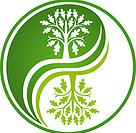 Workshops Booking Form – please complete and email to westshiresch@gmail.comPayment by cash or cheque – payable to C E HawkesOr payable by BACS :  20-18-54      33637530   Ref:(name)College administration            Certificate details to workshop provider  Name:Address including postcodeTelephone Number:Daytime:Evening:Mobile:Daytime:Evening:Mobile:Daytime:Evening:Mobile:Email:Workshop Title:Date/s of WorkshopAny Special Learning or Health RequirementsPlease print clearly the name you would like on your Certificate of AttendanceCost of Worksop      Deposit paidDeposit Paid:   CashChequeBACSReceipt:By postOn FileDateBalance Due:Paid             Receipt  